РЕСПУБЛИКА КРЫМРАЗДОЛЬНЕНСКИЙ РАЙОНАДМИНИСТРАЦИЯ ЗИМИНСКОГО СЕЛЬСКОГО ПОСЕЛЕНИЯПОСТАНОВЛЕНИЕ  № 05от 17 января   2022г.			с. Зимино					О признании утратившим силу постановления Администрации Зиминского сельского поселения от 24.01.2020 № 17 «Об утверждении административного регламента «Осуществление муниципального жилищного контроля на территории муниципального образования  Зиминское   сельское  поселение  Раздольненского района Республики Крым (в редакции постановления от 24.08.2020 № 167)В соответствии с Федеральным законом от 06.10.2003 № 131- ФЗ «Об общих принципах организации местного самоуправления в Российской Федерации», Федеральным законом от 31.07.2020 № 248-ФЗ «О государственном контроле (надзоре) и муниципальном контроле в Российской Федерации», руководствуясь Уставом муниципального образования Зиминское сельское поселение Раздольненского района Республики Крым, с целью приведения нормативных правовых актов Зиминского сельского поселения в соответствие с действующим законодательством ,Администрация Зиминского сельского поселения  ПОСТАНОВЛЯЕТ:1. Признать утратившим силу постановления Администрации Зиминского сельского поселения от 24.01.2020 № 17 «Об утверждении административного регламента «Осуществление муниципального жилищного контроля на территории муниципального образования  Зиминское   сельское  поселение  Раздольненского района Республики Крым (в редакции постановления от 24.08.2020 № 167).  2. Обнародовать настоящее постановление на информационных стендах населенных пунктов Зиминского сельского поселения и на официальном сайте Администрации Зиминского сельского поселения в сети Интернет (http:/зиминское-ср.рф/).3. Настоящее постановление вступает в силу с момента обнародования.Председатель Зиминского сельского совета - глава Администрации Зиминского  сельского поселения					С.В.Канцелярук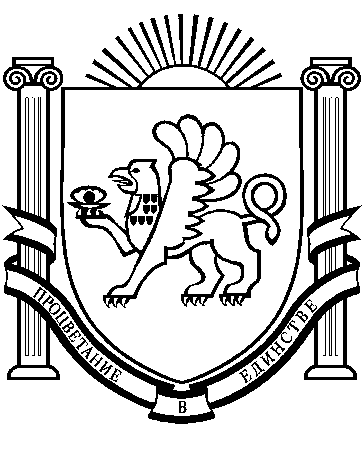 